ПРИЛОЖЕНИЕк решениюСтавропольской городской Думыот 01 июня 2016 г. № 860ФрагментГенерального плана (основного чертежа)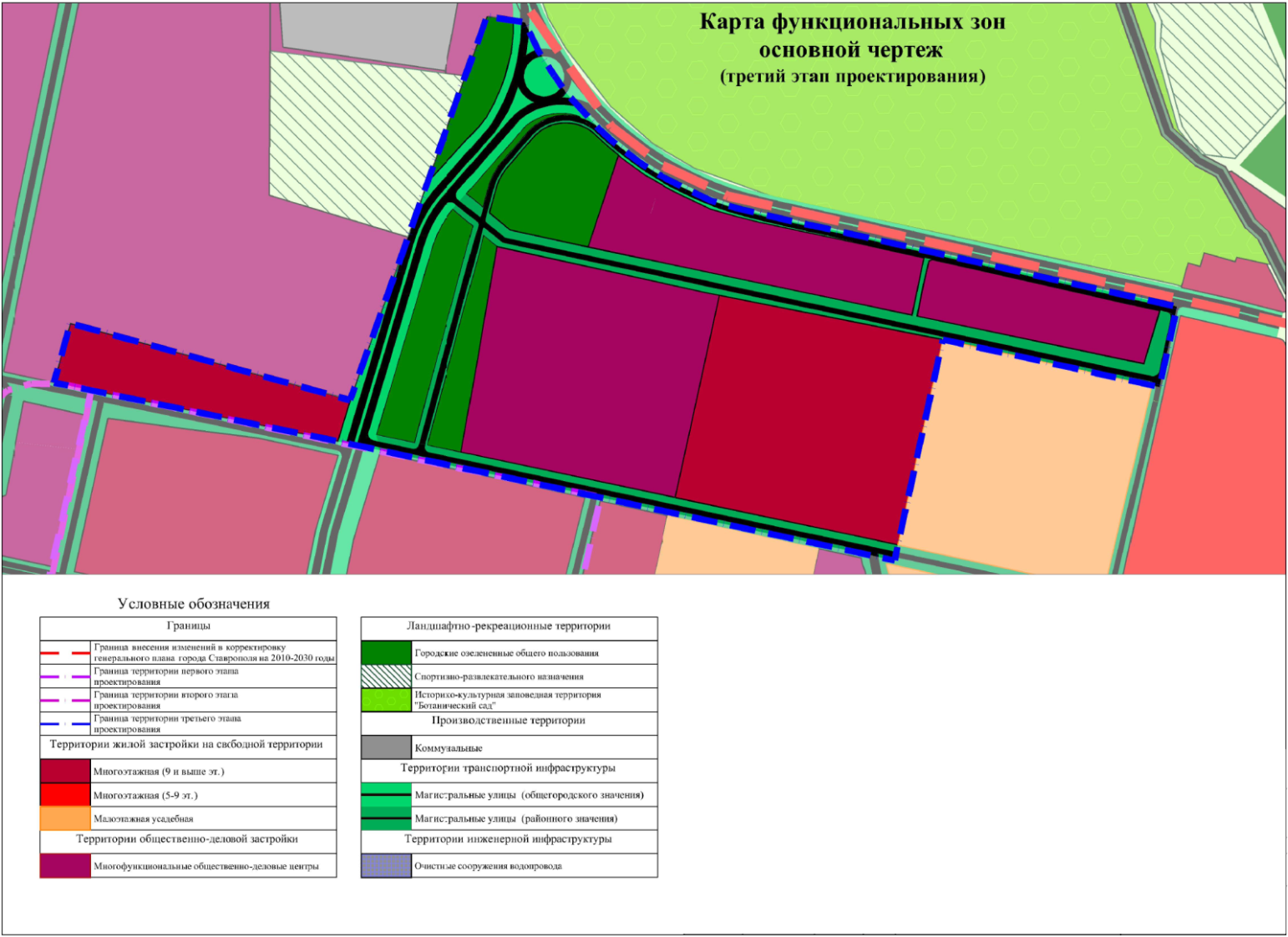 Управляющий делами Ставропольской городской Думы 													Е.Н.Аладин